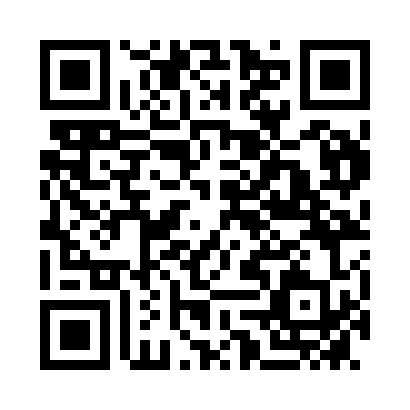 Prayer times for Kittsee, AustriaWed 1 May 2024 - Fri 31 May 2024High Latitude Method: Angle Based RulePrayer Calculation Method: Muslim World LeagueAsar Calculation Method: ShafiPrayer times provided by https://www.salahtimes.comDateDayFajrSunriseDhuhrAsrMaghribIsha1Wed3:104:5611:563:486:568:352Thu3:094:5511:563:486:578:373Fri3:074:5411:563:486:588:384Sat3:054:5311:563:486:598:405Sun3:034:5111:553:497:008:416Mon3:024:5011:553:497:018:437Tue3:004:4911:553:497:028:448Wed2:584:4811:553:507:038:469Thu2:574:4711:553:507:048:4710Fri2:554:4611:553:507:058:4911Sat2:534:4511:553:507:068:5012Sun2:524:4411:553:517:078:5213Mon2:504:4311:553:517:088:5314Tue2:494:4211:553:517:098:5515Wed2:474:4111:553:527:108:5616Thu2:454:4011:553:527:118:5817Fri2:444:3911:553:527:128:5918Sat2:434:3811:553:527:139:0119Sun2:414:3711:553:537:149:0220Mon2:404:3611:553:537:159:0421Tue2:384:3511:553:537:169:0522Wed2:374:3511:563:547:179:0723Thu2:364:3411:563:547:189:0824Fri2:344:3311:563:547:199:0925Sat2:334:3311:563:547:199:1126Sun2:324:3211:563:557:209:1227Mon2:314:3111:563:557:219:1328Tue2:304:3111:563:557:229:1529Wed2:294:3011:563:567:239:1630Thu2:284:3011:563:567:239:1731Fri2:274:2911:573:567:249:18